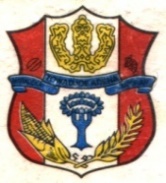 KERANGKA ACUAN KERJA (KAK)PEMERINTAH DAERAH KABUPATEN WAJOORGANISASI PERANGKAT DAERAH 	: SEKRETARIAT DAERAHNAMA PPK	: …………………………………NAMA PAKET KEGIATAN	: PENGADAAN PEMBANGUNAN GEDUNG ATAHUN ANGGARAN 2021KERANGKA ACUAN KERJA (KAK)……………,	…………… 2020 PA/KPA ……………………………………………………………………………..……………………………………………………JADWAL KEGIATAN PENGADAAN BARANG/JASA1.	LATAR BELAKANG             Gambaran umum singkat tentang pekerjaan konstruksi yang akan dilaksanakan (contoh : Pelaskanaan pengadaan pembangunan bangunan gedung A untuk ........................................)2.	MAKSUD DAN TUJUANa.	Maksud	Maksud dari pengadaan pekerjaan konstruksi untuk pembangunan bangunan gedung A sebagai ......................................b.  Tujuan	Tujuan dari pengadaan pekerjaan konstruksi pembangunan bangunan gedung A untuk .........................................3.	TARGET/SASARAN4.	JENIS PENGADAAN Pekerjaan Konstruksi5.	SUMBER DANA DAN PERKIRAAN BIAYASumber  dana  yang  diperlukan  untuk  membiayai  kegiatan  swakelola (Dana APBD Sekretariat Daerah)Total perkiraan biaya yang diperlukan untuk kegiatan Pembangunan gedung ARp. ……………………….,….(……………………..).6.	RUANG	LINGKUP, LOKASI PEKERJAAN, VOLUME PEKERJAN, FASILITAS PENUNJANG, PRODUKSIRuang Lingkup pekerjaan yaitu seluruh bagian gedung itu sendiri sampai pada bangunan gedung siap pakai, ditambah dengan pembangunan pagar dan beserta halaman gedung.Lokasi Pekerjaan	: Kecamatan TempeVolume Pekerjaan	: 1 PaketFasilitas Penunjang	: Lokasi/ area pembangunan milik Pemerintah daerah/ telah dilaksanakan pembebasan lahan (jika terjadi pembebasan lahan). Produksi dalam Negeri : Iya/ Tidak (pilih salah satu)7.	JANGKA WAKTU PELAKSANAANJangka  waktu  pelaksanaan	pengadaan pekerjaan konstruksi 180 hari kalender, terhitung  sejak  Surat Perintah Melaksanakan Pekerjaan.8.	RENCANA METODE PEMILIHAN PEMILIHAN PRA DIPA/DPAMetode Pemilihan : TenderPemilihan Pra DIPA/DPA : Ya/ Tidak (pilih salah satu)9.	USAHA KECILYa (Pelaksana Usaha Kecil)/ Tidak (Usaha Non Kecil) (pilih salah satu)10.	TENAGA AHLI YANG DIPERLUKAN Tenaga  ahli  yang  diperlukan  untuk  melaksanakan pengadaan pekerjaan konstruksi (apabila diperlukan dan akan berkoordinasi dengan Pelaku Pengadaan)11.	SPESIFIKASI TEKNIS PEKERJAAN KONSTRUKSISpesifikasi Umum yaitu : Bangunan sederhana 1 lantai.Rincian Spesifikasi teknis pekerjaan konstruksi, akan dijelaskan pada dokumen pemilihan setalah penyelesaian pelaksanaan pekerjaan konsultan perencanaan untuk pekerjaan perencanaan bangunan gedung.NOKEGIATANTAHUN ANGGARAN BERJALANTAHUN ANGGARAN BERJALANTAHUN ANGGARAN BERJALANTAHUN ANGGARAN BERJALANTAHUN ANGGARAN BERJALANTAHUN ANGGARAN BERJALANTAHUN ANGGARAN BERJALANTAHUN ANGGARAN BERJALANTAHUN ANGGARAN BERJALANTAHUN ANGGARAN BERJALANTAHUN ANGGARAN BERJALANTAHUN ANGGARAN BERJALANTAHUN ANGGARAN BERJALANTAHUN ANGGARAN BERJALANTAHUN ANGGARAN BERJALANTAHUN ANGGARAN BERJALANTAHUN ANGGARAN BERJALANTAHUN ANGGARAN BERJALANTAHUN ANGGARAN BERJALANTAHUN ANGGARAN BERJALANTAHUN ANGGARAN BERJALANTAHUN ANGGARAN BERJALANTAHUN ANGGARAN BERJALANTAHUN ANGGARAN BERJALANKETERANGANNOKEGIATANBULAN KEBULAN KEBULAN KEBULAN KEBULAN KEBULAN KEBULAN KEBULAN KEBULAN KEBULAN KEBULAN KEBULAN KEBULAN KEBULAN KEBULAN KEBULAN KEBULAN KEBULAN KEBULAN KEBULAN KEBULAN KEBULAN KEBULAN KEBULAN KEKETERANGANNOKEGIATAN123456789101112123456789101112KETERANGAN1.Pembangunan Gedung Aa.Rencana Umum Pengadaanb.Persiapan Pengadaan Barang/JasaPembuatan dokumen pemilihan (HPS, Spesifikasi Teknis, rancangan kontrak, SSKK, SSUK dan dokumen lainnya) serta pembuatan draft paket pada sistem aplikasi SPSEb.Pelaksanaan Pemilihan c.Pelaksanaan Kontrak Pekerjaan180 Hari kalenderd.Pemanfaatan Bangunan GedungPemanfaatan Bangunan Gedung sampai dengan Tahun 2041